Supplementary Material 4: DROUGHT YEAR ANALYSISJulia Schwarzload librariesrm(list=ls(all=TRUE))
set.seed(1234)

library(lme4)
library(lmerTest)
library(effects)
library(tidyr)
library(sciplot)
library(RColorBrewer)
library(psych)
library(MuMIn)
  library(dplyr)
  library(stringr)
  library(ggplot2)
  library(qpcR)

  library(effects)
  library(nlme) 
    library(geoR)
  library(AICcmodavg)
  library(piecewiseSEM)
  library(emmeans)
  library(inlabru)
  library(gridExtra)
    library(ggsci)
library(car)
library(MASS)
library(rcompanion)
library(flexsurv) 
library(ggpubr)DROUGHT YEAR ANALYSIS to anaylse the effect of mixing on drought tolerance of beech and fir trees using the following response variables regarding the growth and isotopic variation throughout the drought period. For tree growth, we calculated three drought response variables by dividing the observed growth into resistance of radial growth to drought (RES), its recovery from drought (REC) and the resilience to drought (RESIL) as suggested by (Lloret et al. 2011)Response variablesrm(list=ls(all=TRUE))
data <- read.delim ("../Data/new2003.txt")
str(data)## 'data.frame':    152 obs. of  26 variables:
##  $ Tree            : Factor w/ 152 levels "CoBu01","CoBu02",..: 1 2 3 4 5 6 7 8 9 10 ...
##  $ Site            : Factor w/ 4 levels "Conventwald",..: 1 1 1 1 1 1 1 1 1 1 ...
##  $ Species         : Factor w/ 2 levels "Beech","Fir": 1 1 1 1 1 1 1 1 1 1 ...
##  $ Year            : int  2003 2003 2003 2003 2003 2003 2003 2003 2003 2003 ...
##  $ DBH             : num  68.9 56.5 59.7 49.7 57.6 ...
##  $ nbor_density    : Factor w/ 2 levels "high","low": 2 2 2 2 2 2 1 2 2 2 ...
##  $ prop_largertrees: num  50 75 33.3 75 50 ...
##  $ Proplargertrees : Factor w/ 2 levels "higher","lower": 2 1 2 1 2 2 2 2 1 1 ...
##  $ mixing_cat      : Factor w/ 2 levels "1_monospecific",..: 2 2 1 2 2 1 1 1 2 2 ...
##  $ BAI             : num  2184 2226 1688 1183 2527 ...
##  $ RingWidth       : num  1.07 1.347 0.963 0.822 1.498 ...
##  $ RES1            : num  0.768 0.5 0.987 1.194 0.924 ...
##  $ REC1            : num  0.859 1.051 1.481 1.071 0.438 ...
##  $ RESIL1          : num  0.659 0.526 1.462 1.279 0.405 ...
##  $ relResil        : num  -0.1084 0.0253 0.4749 0.085 -0.5188 ...
##  $ d13C2002        : num  -26 -28.3 -27.1 -27.2 -28.6 ...
##  $ d13C2003        : num  -26.2 -26.9 -27.5 -25.7 -27.8 ...
##  $ d13C2004        : num  -25.2 -29 -28 -26.4 -27.3 ...
##  $ d13C2002std     : num  6.03 8.32 7.07 7.22 8.57 ...
##  $ d13C2003std     : num  6.21 6.88 7.46 5.67 7.82 ...
##  $ d13C2004std     : num  5.16 8.99 7.98 6.42 7.32 ...
##  $ RES13C          : num  1.029 0.827 1.054 0.786 0.912 ...
##  $ REC13C          : num  0.831 1.306 1.071 1.132 0.936 ...
##  $ RESIL13C        : num  0.855 1.08 1.128 0.89 0.854 ...
##  $ predrBAI        : num  2560 3831 2317 933 2749 ...
##  $ martonne_vegper : num  2.55 2.55 2.55 2.55 2.55 ...summary(data)##       Tree              Site     Species        Year           DBH       
##  CoBu01 :  1   Conventwald:39   Beech:72   Min.   :2003   Min.   :14.14  
##  CoBu02 :  1   Croatia    :41   Fir  :80   1st Qu.:2003   1st Qu.:31.43  
##  CoBu03 :  1   Freiamt    :33              Median :2003   Median :44.37  
##  CoBu04 :  1   Hexental   :39              Mean   :2003   Mean   :43.98  
##  CoBu05 :  1                               3rd Qu.:2003   3rd Qu.:55.54  
##  CoBu06 :  1                               Max.   :2003   Max.   :84.73  
##  (Other):146                                                             
##  nbor_density prop_largertrees Proplargertrees          mixing_cat
##  high:58      Min.   :  0.00   higher: 35      1_monospecific:61  
##  low :94      1st Qu.: 14.29   lower :117      2_mixed       :91  
##               Median : 33.33                                      
##               Mean   : 34.76                                      
##               3rd Qu.: 50.00                                      
##               Max.   :100.00                                      
##                                                                   
##       BAI           RingWidth           RES1             REC1       
##  Min.   : 427.4   Min.   :0.2485   Min.   :0.4570   Min.   :0.4384  
##  1st Qu.:1324.2   1st Qu.:1.3515   1st Qu.:0.6629   1st Qu.:0.8591  
##  Median :2198.4   Median :1.7973   Median :0.7885   Median :1.0433  
##  Mean   :2462.3   Mean   :2.0176   Mean   :0.7993   Mean   :1.0683  
##  3rd Qu.:3277.8   3rd Qu.:2.4813   3rd Qu.:0.9058   3rd Qu.:1.2077  
##  Max.   :7081.4   Max.   :6.0205   Max.   :1.6041   Max.   :2.3037  
##                                                                     
##      RESIL1          relResil           d13C2002         d13C2003     
##  Min.   :0.3609   Min.   :-0.74241   Min.   :-30.27   Min.   :-29.37  
##  1st Qu.:0.6408   1st Qu.:-0.10998   1st Qu.:-28.10   1st Qu.:-26.85  
##  Median :0.8136   Median : 0.03463   Median :-27.35   Median :-25.95  
##  Mean   :0.8415   Mean   : 0.04219   Mean   :-27.19   Mean   :-25.99  
##  3rd Qu.:0.9854   3rd Qu.: 0.14609   3rd Qu.:-26.16   3rd Qu.:-25.11  
##  Max.   :1.7899   Max.   : 1.01292   Max.   :-23.51   Max.   :-22.68  
##                                      NA's   :3        NA's   :3       
##     d13C2004       d13C2002std       d13C2003std      d13C2004std     
##  Min.   :-30.03   Min.   :-10.275   Min.   :-9.368   Min.   :-10.027  
##  1st Qu.:-27.71   1st Qu.: -8.013   1st Qu.:-6.653   1st Qu.: -7.650  
##  Median :-26.73   Median : -7.241   Median :-5.714   Median : -6.590  
##  Mean   :-26.72   Mean   : -6.458   Mean   :-5.329   Mean   : -6.061  
##  3rd Qu.:-25.80   3rd Qu.: -5.930   3rd Qu.:-4.976   3rd Qu.: -5.692  
##  Max.   :-23.54   Max.   :  9.118   Max.   : 8.475   Max.   :  8.987  
##  NA's   :4        NA's   :3         NA's   :3        NA's   :4        
##      RES13C           REC13C          RESIL13C         predrBAI      
##  Min.   :0.5027   Min.   :0.6496   Min.   :0.7046   Min.   :  515.8  
##  1st Qu.:0.7161   1st Qu.:0.9999   1st Qu.:0.8436   1st Qu.: 1651.4  
##  Median :0.8238   Median :1.1323   Median :0.9382   Median : 2863.4  
##  Mean   :0.8458   Mean   :1.1424   Mean   :0.9452   Mean   : 3135.9  
##  3rd Qu.:0.9423   3rd Qu.:1.2741   3rd Qu.:1.0103   3rd Qu.: 4142.0  
##  Max.   :1.6477   Max.   :1.8580   Max.   :1.6521   Max.   :10995.1  
##  NA's   :3        NA's   :4        NA's   :4                         
##  martonne_vegper
##  Min.   :1.866  
##  1st Qu.:1.866  
##  Median :2.552  
##  Mean   :2.391  
##  3rd Qu.:2.602  
##  Max.   :2.602  
## resp= c(which(names(data)=="RES1"), which(names(data)=="REC1"), which(names(data)=="RESIL1") ,which(names(data)=="RES13C"),  which(names(data)=="REC13C"), which(names(data)=="RESIL13C"))

oldpar <- par(mfrow = c(4,3))

for (i in resp){
  hist((data[,i]), main = colnames(data)[i], breaks = 30)
}
par(oldpar)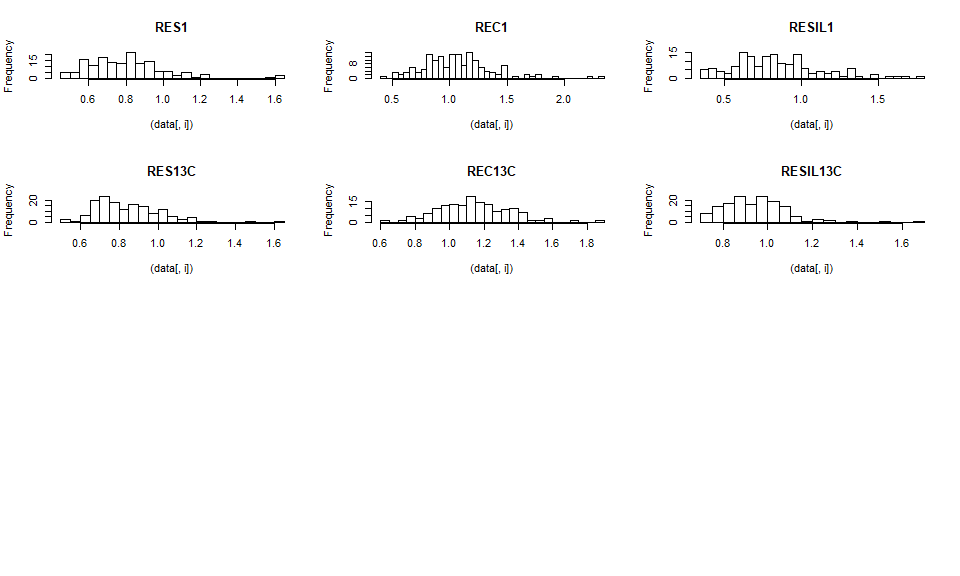 attach(data)
hist(log(RES1), breaks = 40) 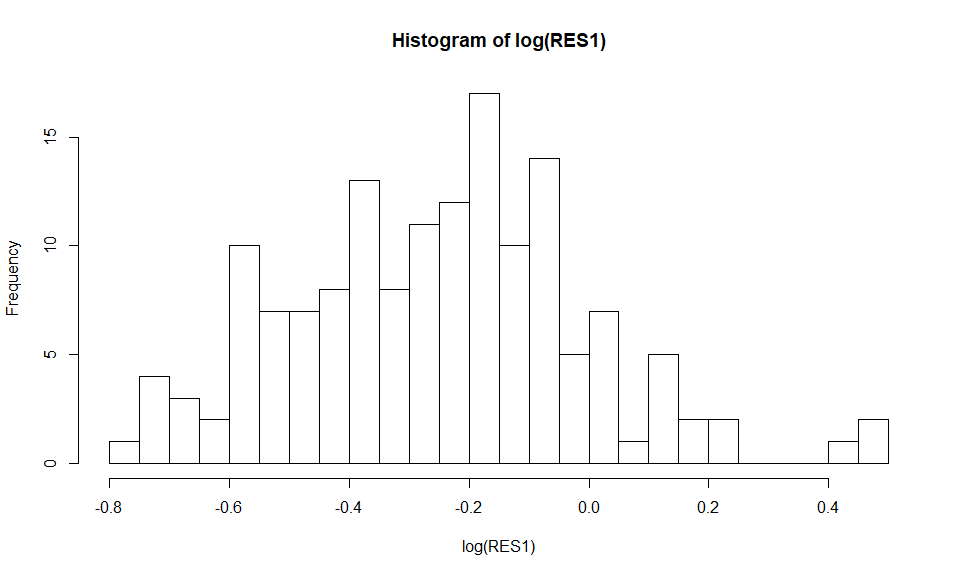 shapiro.test(log(RES1))## 
##  Shapiro-Wilk normality test
## 
## data:  log(RES1)
## W = 0.98593, p-value = 0.1264qqnorm(log(RES1))# ok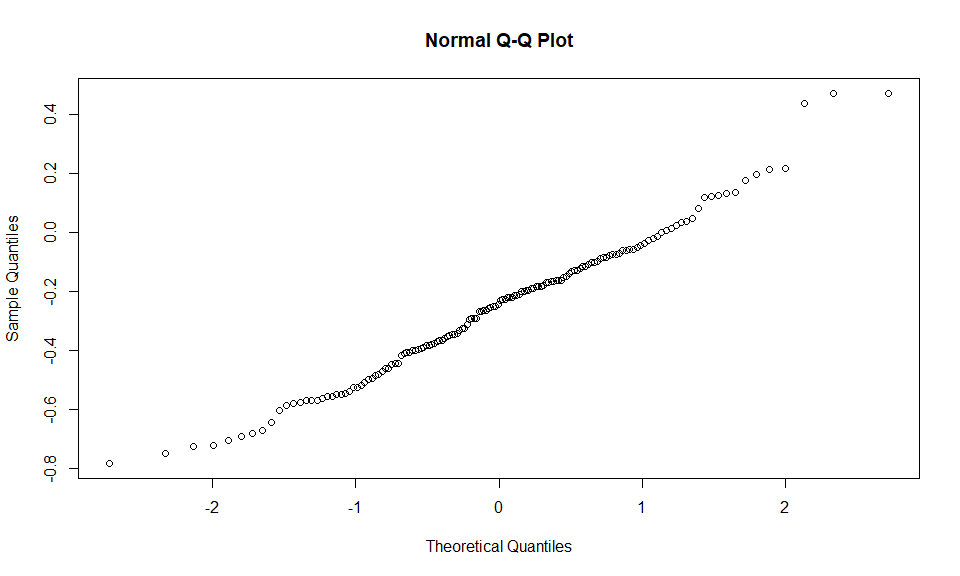 hist(log(REC1), breaks = 40)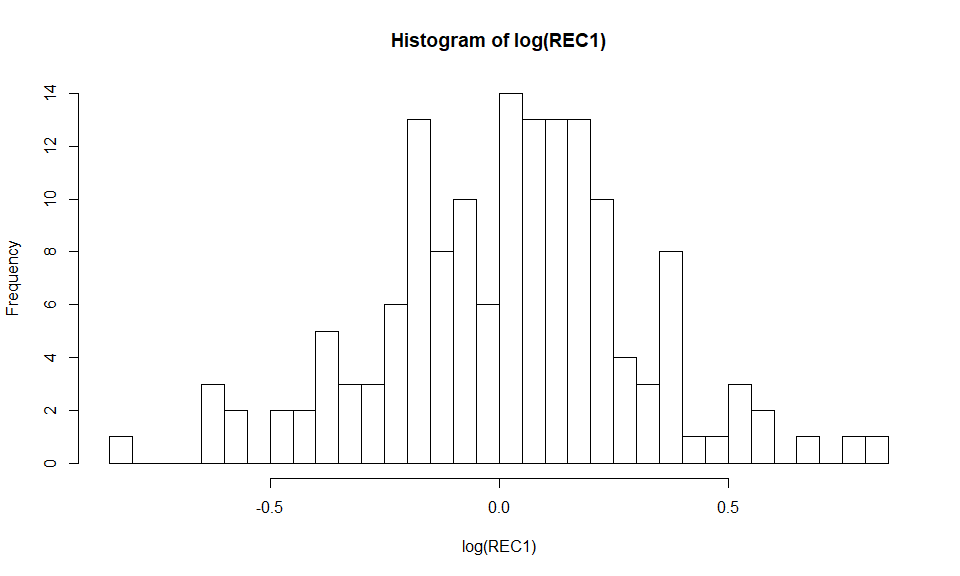 shapiro.test(log(REC1)) #ok## 
##  Shapiro-Wilk normality test
## 
## data:  log(REC1)
## W = 0.99079, p-value = 0.4274qqnorm(log(REC1))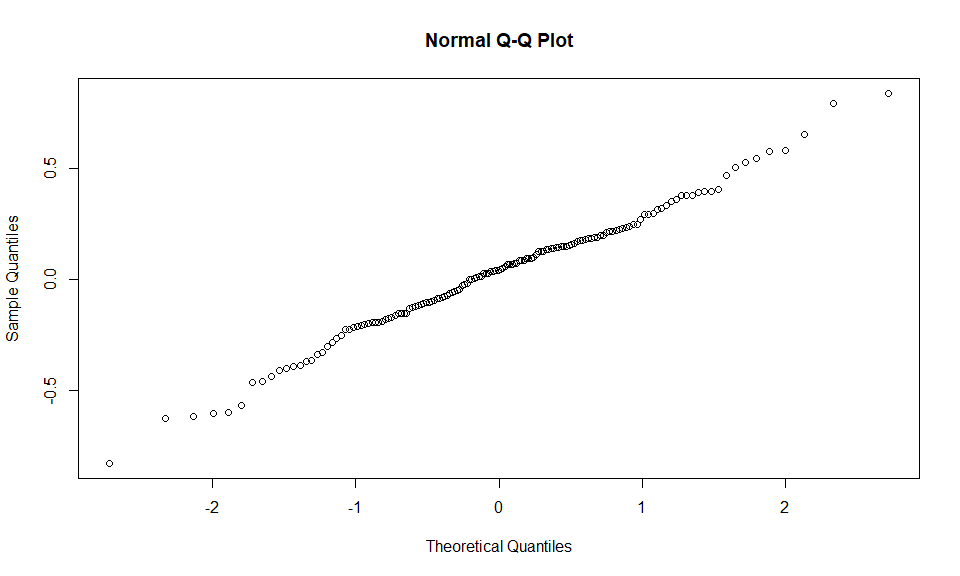 hist(log(RESIL1), breaks = 40)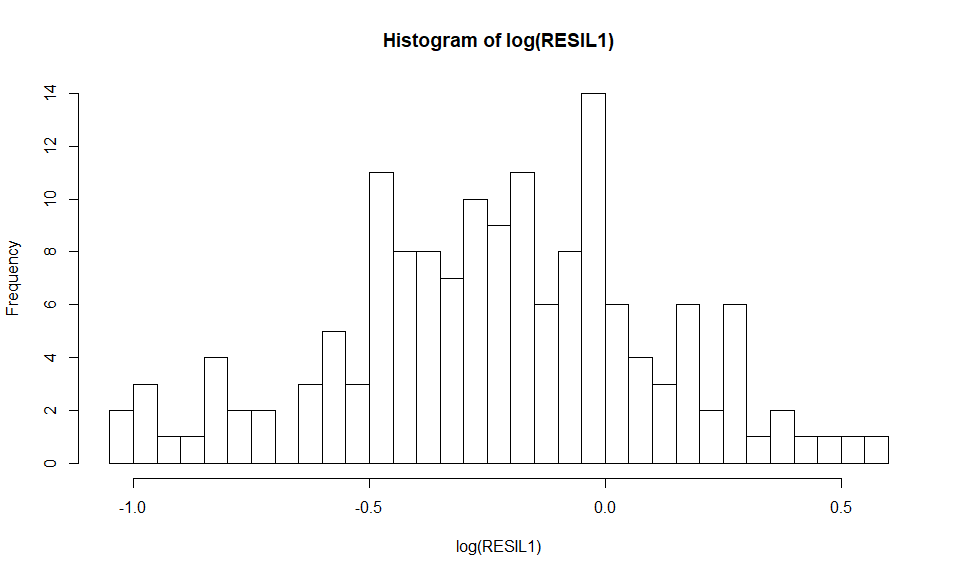 shapiro.test(log(RESIL1))# ok## 
##  Shapiro-Wilk normality test
## 
## data:  log(RESIL1)
## W = 0.98987, p-value = 0.3454qqnorm(log(RESIL1))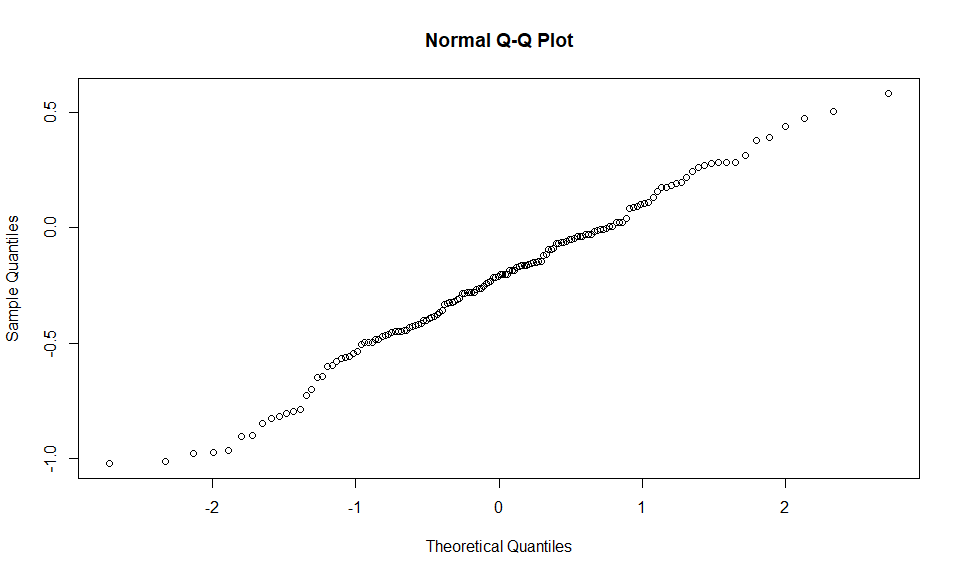 hist(RES13C, breaks=40)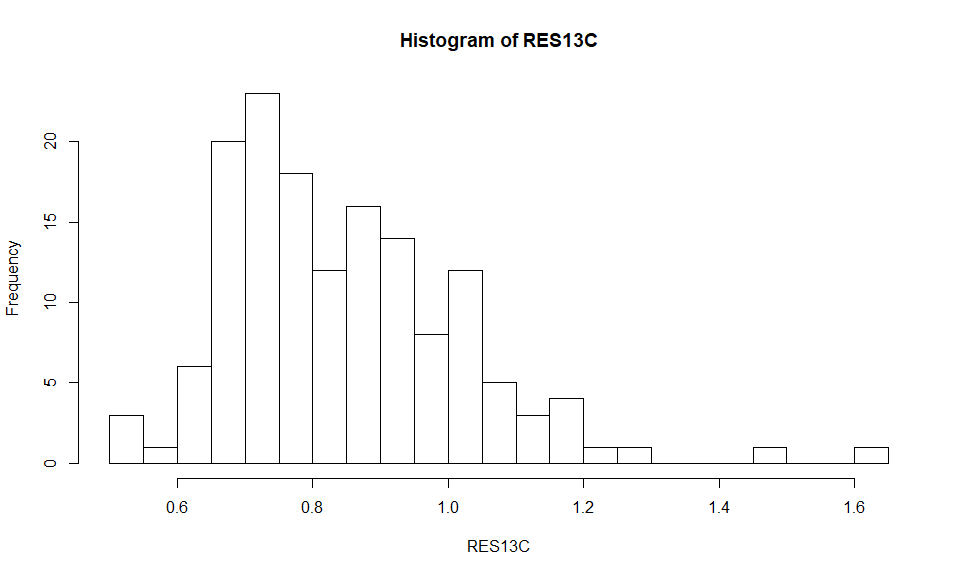 shapiro.test(log(RES13C))# ok## 
##  Shapiro-Wilk normality test
## 
## data:  log(RES13C)
## W = 0.98318, p-value = 0.06569qqnorm(log(RES13C))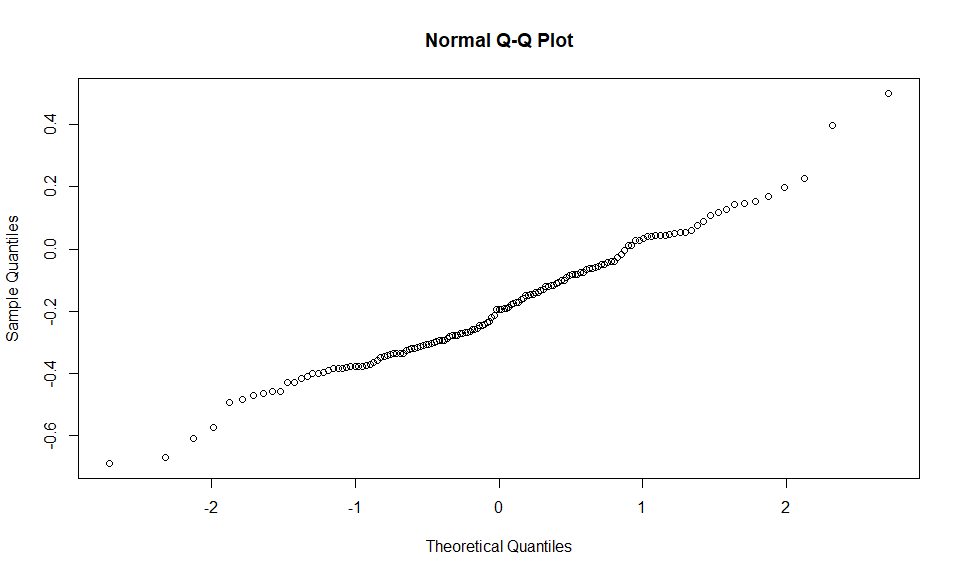 hist(REC13C, breaks=40)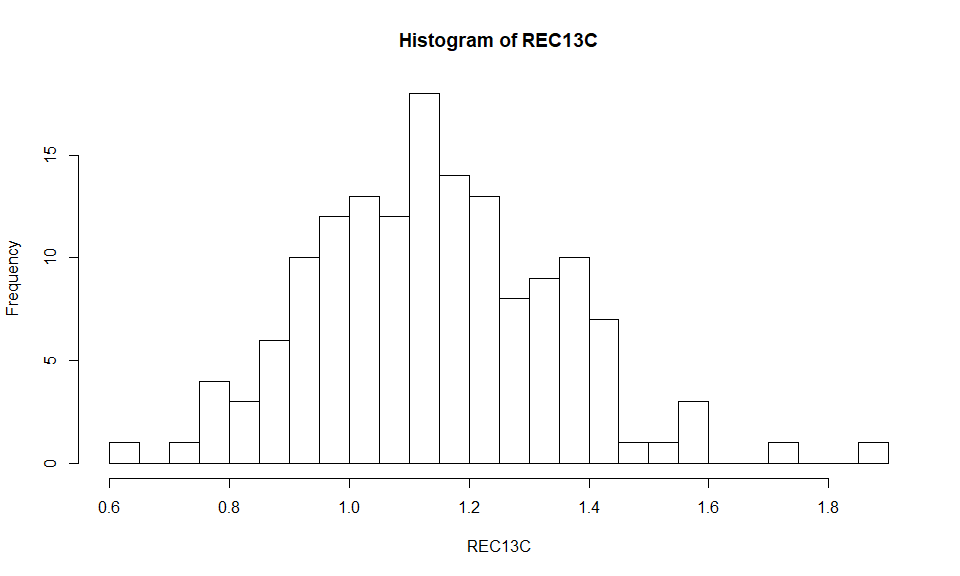 shapiro.test(REC13C)# ok## 
##  Shapiro-Wilk normality test
## 
## data:  REC13C
## W = 0.9881, p-value = 0.2384qqnorm(REC13C)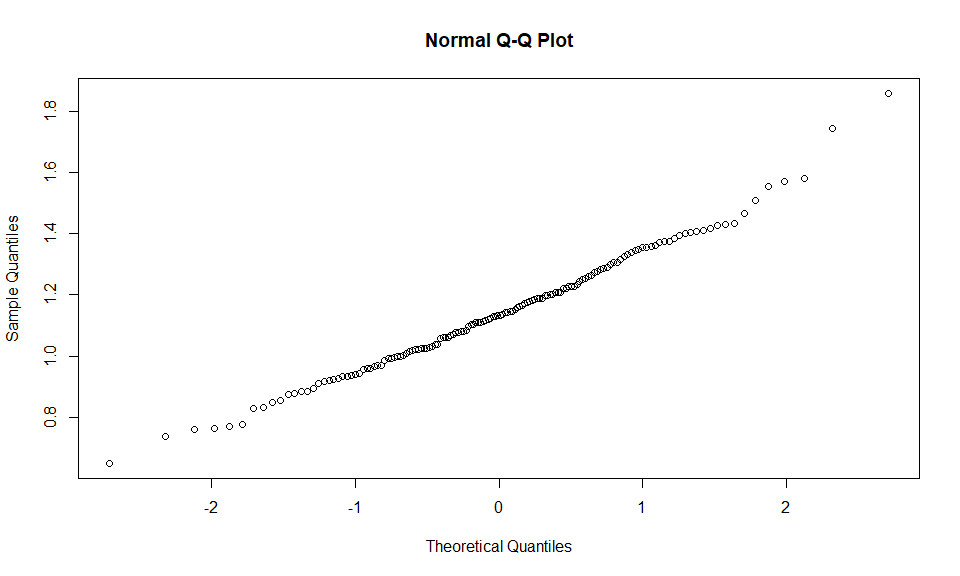 hist(RESIL13C, breaks=40)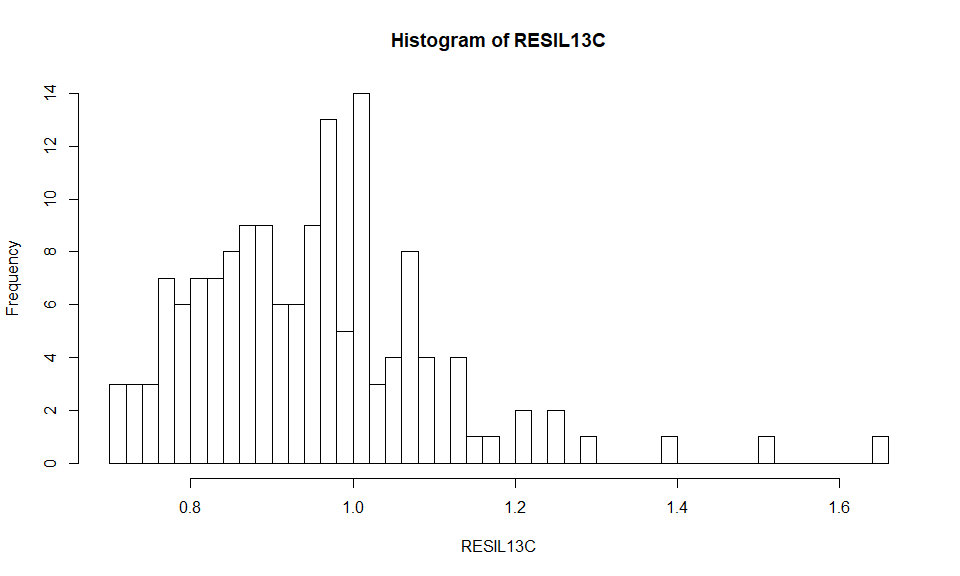 shapiro.test(log(RESIL13C))## 
##  Shapiro-Wilk normality test
## 
## data:  log(RESIL13C)
## W = 0.9688, p-value = 0.001898qqnorm(log(RESIL13C)) #Collinearity analysis: VIF : https://hlplab.wordpress.com/2011/02/24/diagnosing-collinearity-in-lme4/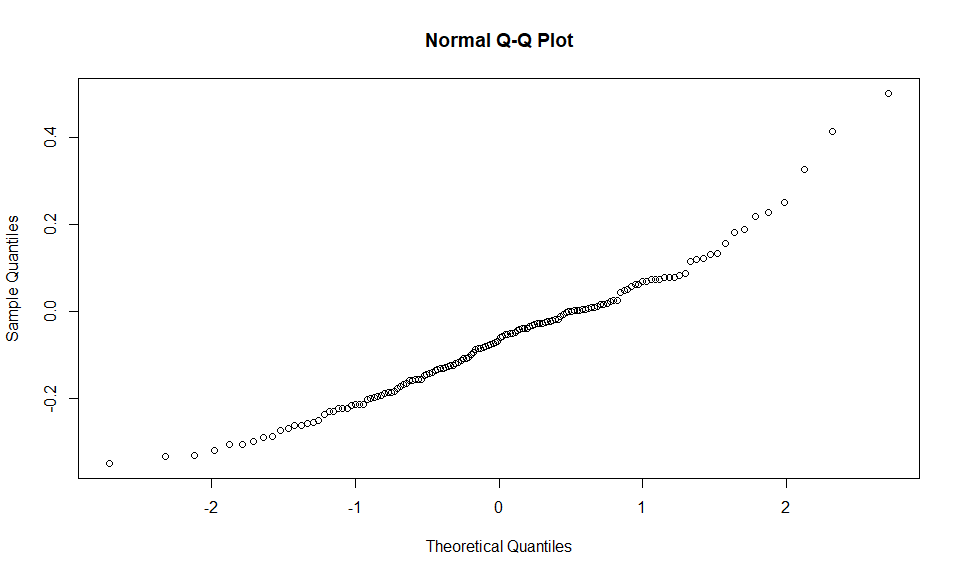 vif.mer <- function (fit) {
  ## adapted from rms::vif
  
  v <- vcov(fit)
  nam <- names(fixef(fit))
  
  ## exclude intercepts
  ns <- sum(1 * (nam == "Intercept" | nam == "(Intercept)"))
  if (ns > 0) {
    v <- v[-(1:ns), -(1:ns), drop = FALSE]
    nam <- nam[-(1:ns)]
  }
  
  d <- diag(v)^0.5
  v <- diag(solve(v/(d %o% d)))
  names(v) <- nam
  v
}##pre-correlation analysis for the predictorscorrelation matrix among responses:pairs((data[resp]), lower.panel = panel.smooth, diag.panel = panel.hist, upper.panel = panel.cor) # Predictors ## Fixed effects and responses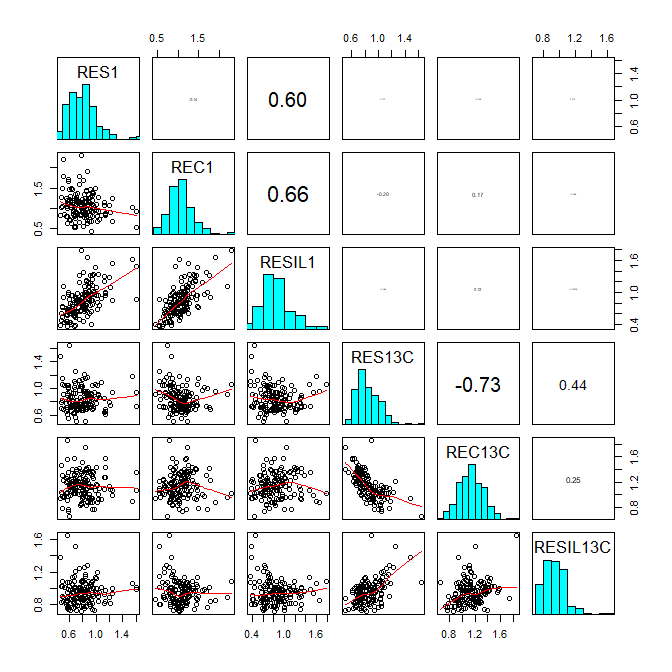 finalPred = resp= c(which(names(data)=="DBH"), 
                    which(names(data)=="mixing_cat"), 
                    which(names(data)=="Species"))

pairs(data[,finalPred], lower.panel = panel.smooth, diag.panel = panel.hist, upper.panel = panel.cor) ## LMMs with only mixing category, DBH and Species plus their interactions as fixed effects. ###Random effect structure selection: For comparing random structures via AIC keep fixed effects constant and use REML!!! ### AIC is a good option to use, see also Zuur et al. 2009, We should use full model with as many interactions as possible.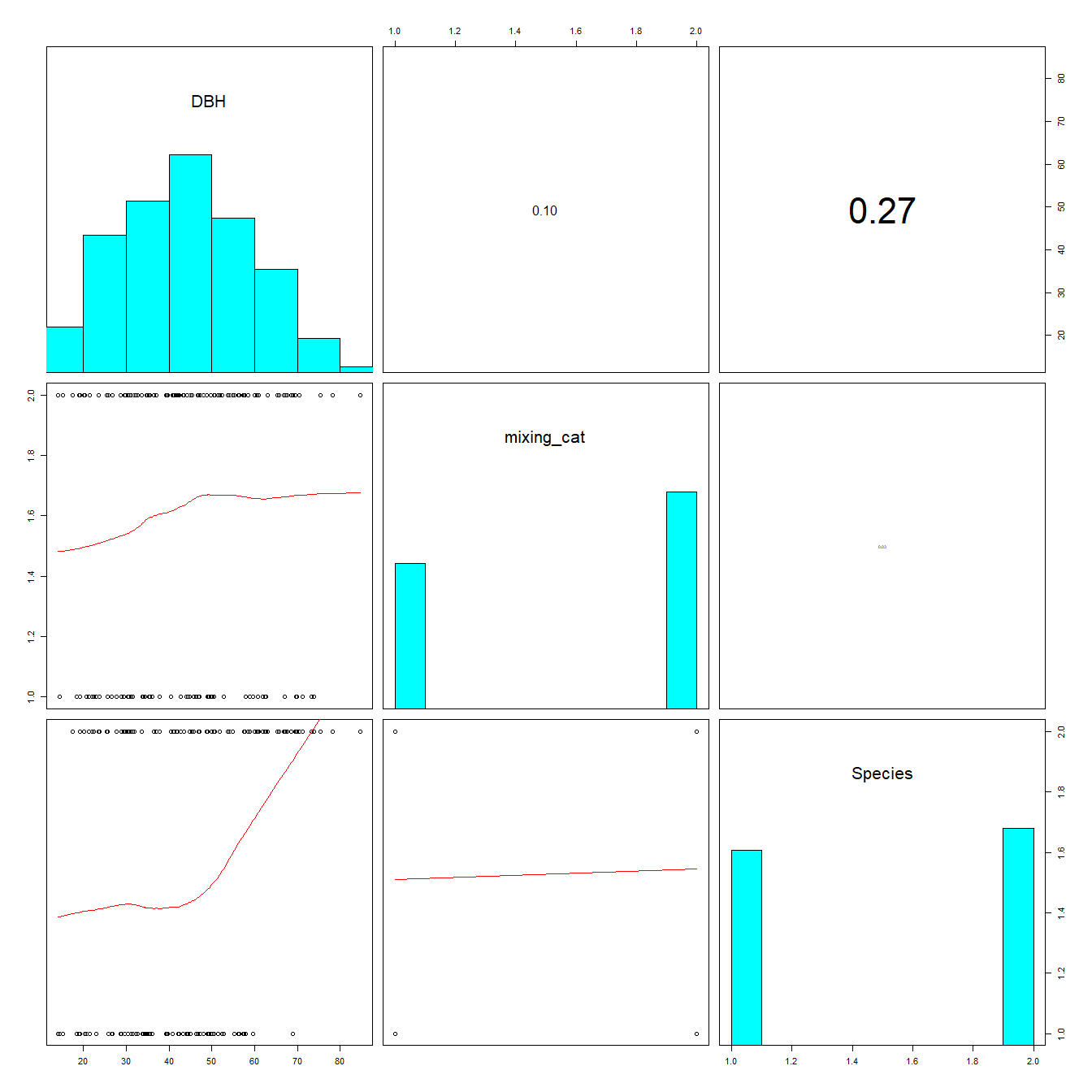 lme_r1 <- lme(log(RES1) ~  mixing_cat + scale(DBH) +  Species + mixing_cat*Species + mixing_cat*scale(DBH)          ,random= ~1|Site , data=data)
           

lme_r2 <-  lme(log(RES1) ~  mixing_cat + scale(DBH) +  Species + mixing_cat*Species + mixing_cat*scale(DBH)               ,random= ~1|Species , data=data)

lme_r3 <-  lme(log(RES1) ~  mixing_cat + scale(DBH) +  Species + mixing_cat*Species + mixing_cat*scale(DBH)                 ,random= ~1|Species/Site , data=data)

aictab(mget(str_subset(ls(), "lme_r")))# sites!!!## Warning in aictab.AIClme(mget(str_subset(ls(), "lme_r"))): 
## Model selection for fixed effects is only appropriate with method=ML:
## REML (default) should only be used to select random effects for a constant set of fixed effects## 
## Model selection based on AICc:
## 
##        K  AICc Delta_AICc AICcWt Cum.Wt Res.LL
## lme_r1 8 38.85       0.00   0.63   0.63 -10.92
## lme_r2 8 41.08       2.23   0.21   0.83 -12.04
## lme_r3 9 41.48       2.63   0.17   1.00 -11.11summary(lme_r1)## Linear mixed-effects model fit by REML
##  Data: data 
##        AIC      BIC    logLik
##   37.84507 61.71392 -10.92253
## 
## Random effects:
##  Formula: ~1 | Site
##         (Intercept)  Residual
## StdDev:  0.06908895 0.2382267
## 
## Fixed effects: log(RES1) ~ mixing_cat + scale(DBH) + Species + mixing_cat *      Species + mixing_cat * scale(DBH) 
##                                    Value  Std.Error  DF   t-value p-value
## (Intercept)                  -0.22601661 0.05804351 143 -3.893917  0.0002
## mixing_cat2_mixed            -0.06673792 0.05902298 143 -1.130711  0.2601
## scale(DBH)                   -0.01428630 0.04008886 143 -0.356366  0.7221
## SpeciesFir                   -0.04477553 0.06588241 143 -0.679628  0.4978
## mixing_cat2_mixed:SpeciesFir  0.12150678 0.08274518 143  1.468445  0.1442
## mixing_cat2_mixed:scale(DBH) -0.00994692 0.04193521 143 -0.237197  0.8128
##  Correlation: 
##                              (Intr) mxn_2_ s(DBH) SpcsFr m_2_:S
## mixing_cat2_mixed            -0.610                            
## scale(DBH)                    0.290 -0.190                     
## SpeciesFir                   -0.604  0.557 -0.376              
## mixing_cat2_mixed:SpeciesFir  0.454 -0.739  0.197 -0.757       
## mixing_cat2_mixed:scale(DBH) -0.203  0.244 -0.679  0.256 -0.297
## 
## Standardized Within-Group Residuals:
##         Min          Q1         Med          Q3         Max 
## -2.09470193 -0.67020656 -0.09944568  0.53929517  3.19561973 
## 
## Number of Observations: 152
## Number of Groups: 4# model check:
plot(lme_r1) #looks good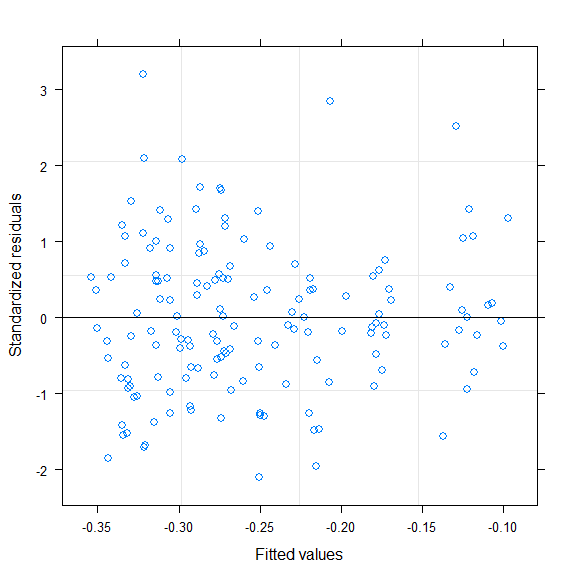 qqnorm(resid(lme_r1)) 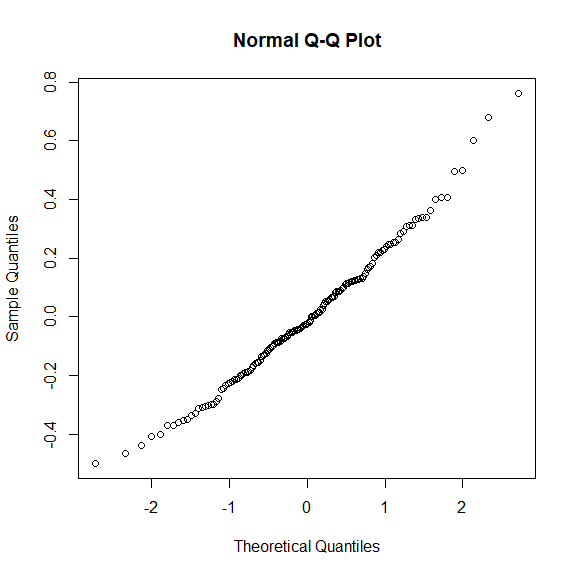 ##checking predictor

plot(data$DBH,resid(lme_r1,type="pearson")) # looks a bit tredny...do we need to adjust variance structure?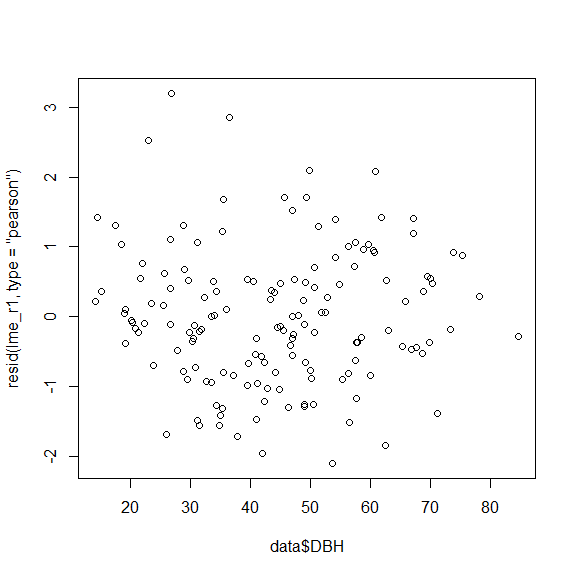 lme_v1 <- lme_r1

lme_v2 <- lme(log(RES1) ~  mixing_cat + scale(DBH) +  Species + mixing_cat*Species + mixing_cat*scale(DBH)  
              ,random= ~1|Site
              ,weights = varPower( form = ~ DBH)
            ,data=data)

plot(lme_v2) 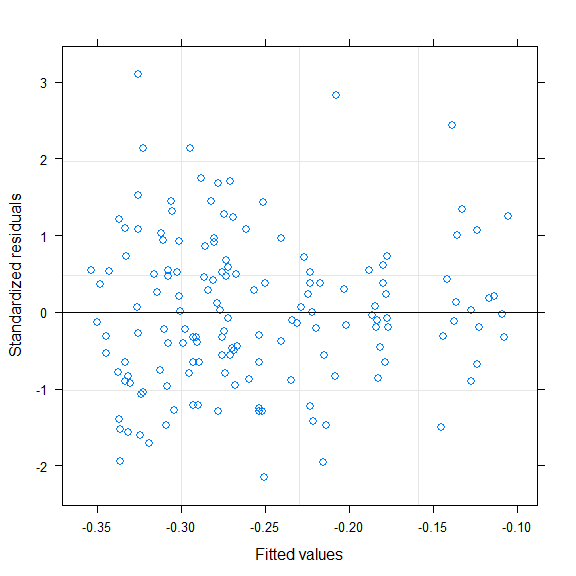 lme_v3 <- lme(log(RES1) ~  mixing_cat + scale(DBH) +  Species + mixing_cat*Species + mixing_cat*scale(DBH)  
              ,random= ~1|Site
              ,weights = varExp( form = ~ DBH)
            ,data=data)

plot(lme_v3) 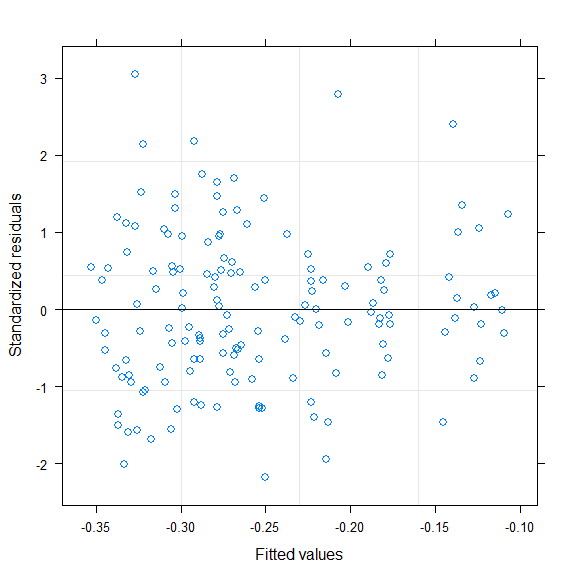 aictab(mget(str_subset(ls(), "lme_v")))# aictab: no adjustement of varaince structure needed## Warning in aictab.AIClme(mget(str_subset(ls(), "lme_v"))): 
## Model selection for fixed effects is only appropriate with method=ML:
## REML (default) should only be used to select random effects for a constant set of fixed effects## 
## Model selection based on AICc:
## 
##        K  AICc Delta_AICc AICcWt Cum.Wt Res.LL
## lme_v1 8 38.85       0.00   0.55   0.55 -10.92
## lme_v3 9 40.50       1.65   0.24   0.80 -10.62
## lme_v2 9 40.87       2.02   0.20   1.00 -10.80summary(lme_v1)# same as lme_r1## Linear mixed-effects model fit by REML
##  Data: data 
##        AIC      BIC    logLik
##   37.84507 61.71392 -10.92253
## 
## Random effects:
##  Formula: ~1 | Site
##         (Intercept)  Residual
## StdDev:  0.06908895 0.2382267
## 
## Fixed effects: log(RES1) ~ mixing_cat + scale(DBH) + Species + mixing_cat *      Species + mixing_cat * scale(DBH) 
##                                    Value  Std.Error  DF   t-value p-value
## (Intercept)                  -0.22601661 0.05804351 143 -3.893917  0.0002
## mixing_cat2_mixed            -0.06673792 0.05902298 143 -1.130711  0.2601
## scale(DBH)                   -0.01428630 0.04008886 143 -0.356366  0.7221
## SpeciesFir                   -0.04477553 0.06588241 143 -0.679628  0.4978
## mixing_cat2_mixed:SpeciesFir  0.12150678 0.08274518 143  1.468445  0.1442
## mixing_cat2_mixed:scale(DBH) -0.00994692 0.04193521 143 -0.237197  0.8128
##  Correlation: 
##                              (Intr) mxn_2_ s(DBH) SpcsFr m_2_:S
## mixing_cat2_mixed            -0.610                            
## scale(DBH)                    0.290 -0.190                     
## SpeciesFir                   -0.604  0.557 -0.376              
## mixing_cat2_mixed:SpeciesFir  0.454 -0.739  0.197 -0.757       
## mixing_cat2_mixed:scale(DBH) -0.203  0.244 -0.679  0.256 -0.297
## 
## Standardized Within-Group Residuals:
##         Min          Q1         Med          Q3         Max 
## -2.09470193 -0.67020656 -0.09944568  0.53929517  3.19561973 
## 
## Number of Observations: 152
## Number of Groups: 4plot(lme_v1)# was the same for all other indices so no need to change random strucure, so we go directly to final models with REML

#growth resistance
lme_res1<- lme(log(RES1) ~  mixing_cat + scale(DBH) +  Species + mixing_cat*Species + mixing_cat*scale(DBH)         ,random= ~1|Site , method="REML" ,data=data)

fit <- lme_res1
summary(fit)## Linear mixed-effects model fit by REML
##  Data: data 
##        AIC      BIC    logLik
##   37.84507 61.71392 -10.92253
## 
## Random effects:
##  Formula: ~1 | Site
##         (Intercept)  Residual
## StdDev:  0.06908895 0.2382267
## 
## Fixed effects: log(RES1) ~ mixing_cat + scale(DBH) + Species + mixing_cat *      Species + mixing_cat * scale(DBH) 
##                                    Value  Std.Error  DF   t-value p-value
## (Intercept)                  -0.22601661 0.05804351 143 -3.893917  0.0002
## mixing_cat2_mixed            -0.06673792 0.05902298 143 -1.130711  0.2601
## scale(DBH)                   -0.01428630 0.04008886 143 -0.356366  0.7221
## SpeciesFir                   -0.04477553 0.06588241 143 -0.679628  0.4978
## mixing_cat2_mixed:SpeciesFir  0.12150678 0.08274518 143  1.468445  0.1442
## mixing_cat2_mixed:scale(DBH) -0.00994692 0.04193521 143 -0.237197  0.8128
##  Correlation: 
##                              (Intr) mxn_2_ s(DBH) SpcsFr m_2_:S
## mixing_cat2_mixed            -0.610                            
## scale(DBH)                    0.290 -0.190                     
## SpeciesFir                   -0.604  0.557 -0.376              
## mixing_cat2_mixed:SpeciesFir  0.454 -0.739  0.197 -0.757       
## mixing_cat2_mixed:scale(DBH) -0.203  0.244 -0.679  0.256 -0.297
## 
## Standardized Within-Group Residuals:
##         Min          Q1         Med          Q3         Max 
## -2.09470193 -0.67020656 -0.09944568  0.53929517  3.19561973 
## 
## Number of Observations: 152
## Number of Groups: 4r.squaredGLMM(fit)## Warning: 'r.squaredGLMM' now calculates a revised statistic. See the help
## page.##             R2m        R2c
## [1,] 0.02063386 0.09661552plot(allEffects(fit, partial.residuals=T))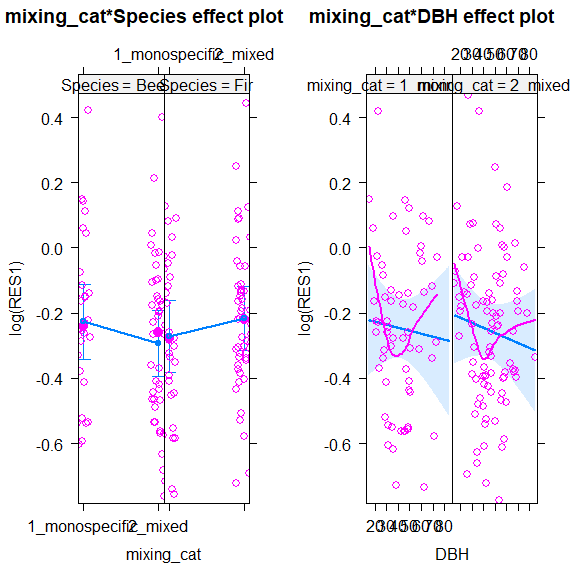 # normally distributed? 
qqnorm(resid(fit))#Checking residuals
 plot(fit, resid(., scaled=TRUE) ~ fitted(.) , abline = 0)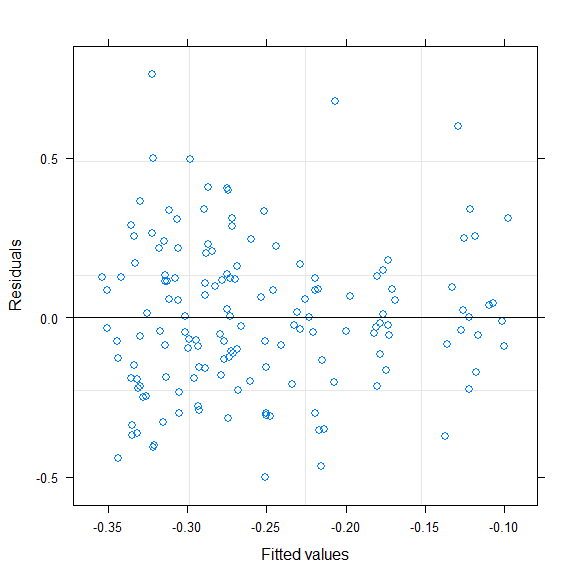   plot(fit, resid(., scaled=TRUE) ~ DBH , abline = 0)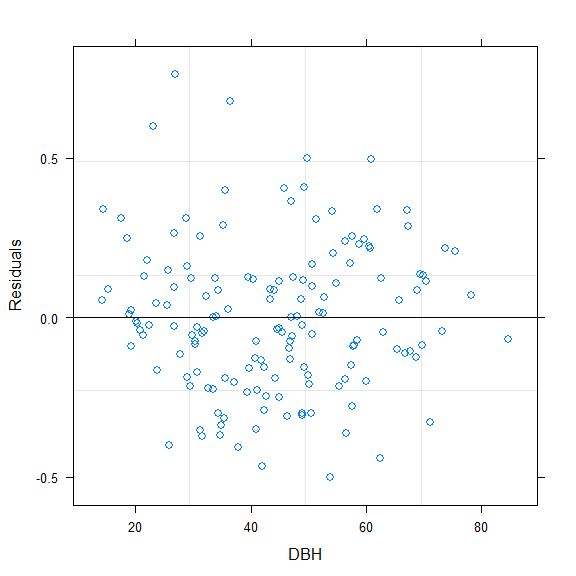 #growth recovery 
 lme_rec <- lme(log(REC1) ~   mixing_cat  +  Species + scale(DBH) + mixing_cat*Species + mixing_cat*scale(DBH), random= ~1|Site ,method="REML", data=data)
summary(lme_rec)## Linear mixed-effects model fit by REML
##  Data: data 
##        AIC      BIC    logLik
##   44.58783 68.45668 -14.29391
## 
## Random effects:
##  Formula: ~1 | Site
##         (Intercept)  Residual
## StdDev:  0.05258697 0.2446966
## 
## Fixed effects: log(REC1) ~ mixing_cat + Species + scale(DBH) + mixing_cat *      Species + mixing_cat * scale(DBH) 
##                                    Value  Std.Error  DF    t-value p-value
## (Intercept)                  -0.00411834 0.05439800 143 -0.0757075  0.9398
## mixing_cat2_mixed             0.10113936 0.06060763 143  1.6687562  0.0974
## SpeciesFir                    0.06147968 0.06713684 143  0.9157369  0.3613
## scale(DBH)                   -0.03000968 0.03890261 143 -0.7714054  0.4417
## mixing_cat2_mixed:SpeciesFir -0.17079989 0.08497547 143 -2.0099904  0.0463
## mixing_cat2_mixed:scale(DBH) -0.12123086 0.04298522 143 -2.8202915  0.0055
##  Correlation: 
##                              (Intr) mxn_2_ SpcsFr s(DBH) m_2_:S
## mixing_cat2_mixed            -0.669                            
## SpeciesFir                   -0.655  0.562                     
## scale(DBH)                    0.302 -0.202 -0.358              
## mixing_cat2_mixed:SpeciesFir  0.497 -0.739 -0.763  0.207       
## mixing_cat2_mixed:scale(DBH) -0.218  0.244  0.251 -0.701 -0.297
## 
## Standardized Within-Group Residuals:
##         Min          Q1         Med          Q3         Max 
## -3.18655792 -0.54213315  0.01088867  0.48024226  3.03363728 
## 
## Number of Observations: 152
## Number of Groups: 4r.squaredGLMM(lme_rec)##            R2m       R2c
## [1,] 0.2281634 0.2622369plot(allEffects(lme_rec, partial.residuals=T))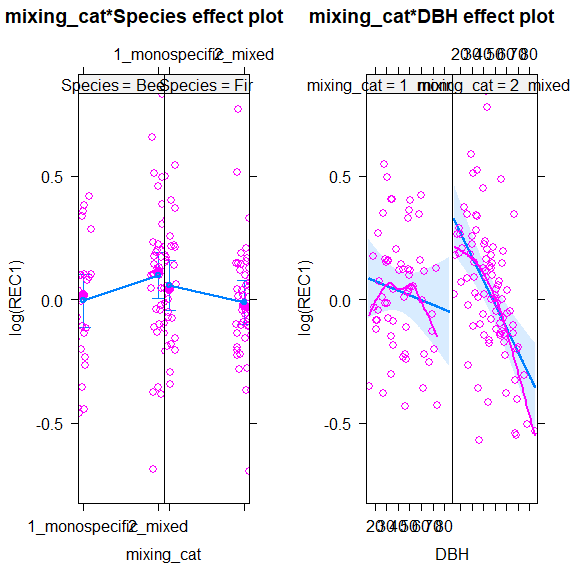 # model check:
   fit<- lme_rec
# normally dsitributed 
qqnorm(resid(fit))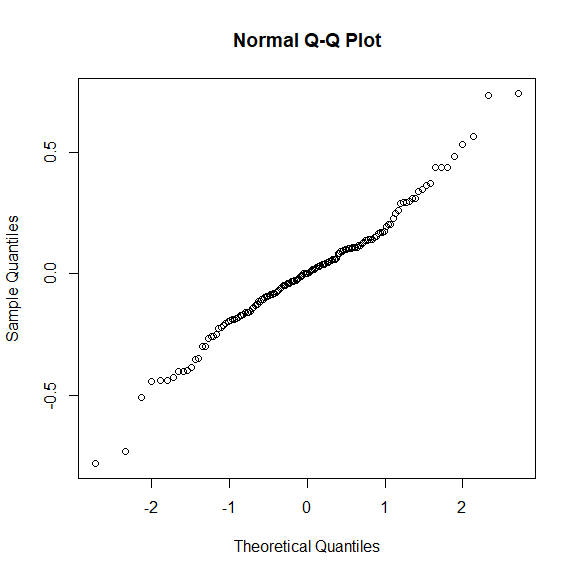 #Checking residuals
 plot(fit, resid(., scaled=TRUE) ~ fitted(.) , abline = 0)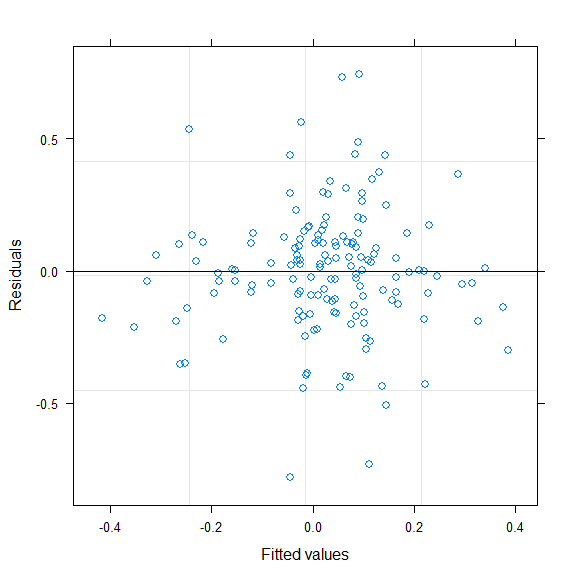   plot(fit, resid(., scaled=TRUE) ~ DBH , abline = 0)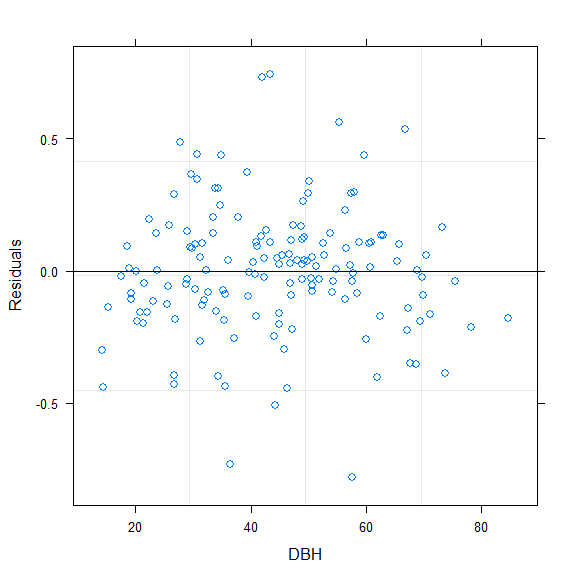  # Growth resilience
 lme_resil1 <-  lme(log(RESIL1) ~ mixing_cat  +  Species + scale(DBH) + mixing_cat*Species + mixing_cat*scale(DBH), random= ~1|Site ,method="REML", data=data)

summary(lme_resil1)## Linear mixed-effects model fit by REML
##  Data: data 
##        AIC      BIC    logLik
##   90.51609 114.3849 -37.25805
## 
## Random effects:
##  Formula: ~1 | Site
##         (Intercept)  Residual
## StdDev:   0.1155198 0.2838736
## 
## Fixed effects: log(RESIL1) ~ mixing_cat + Species + scale(DBH) + mixing_cat *      Species + mixing_cat * scale(DBH) 
##                                    Value  Std.Error  DF    t-value p-value
## (Intercept)                  -0.22603883 0.08043005 143 -2.8103777  0.0056
## mixing_cat2_mixed             0.03744808 0.07034966 143  0.5323136  0.5953
## SpeciesFir                    0.00936700 0.07922250 143  0.1182366  0.9060
## scale(DBH)                   -0.03177317 0.05067949 143 -0.6269433  0.5317
## mixing_cat2_mixed:SpeciesFir -0.05175838 0.09861609 143 -0.5248472  0.6005
## mixing_cat2_mixed:scale(DBH) -0.13104056 0.05007950 143 -2.6166508  0.0098
##  Correlation: 
##                              (Intr) mxn_2_ SpcsFr s(DBH) m_2_:S
## mixing_cat2_mixed            -0.524                            
## SpeciesFir                   -0.526  0.552                     
## scale(DBH)                    0.262 -0.178 -0.396              
## mixing_cat2_mixed:SpeciesFir  0.390 -0.739 -0.751  0.187       
## mixing_cat2_mixed:scale(DBH) -0.179  0.244  0.261 -0.658 -0.297
## 
## Standardized Within-Group Residuals:
##        Min         Q1        Med         Q3        Max 
## -2.6050452 -0.6140755 -0.0446657  0.5989750  2.8653112 
## 
## Number of Observations: 152
## Number of Groups: 4r.squaredGLMM(lme_resil1)##            R2m       R2c
## [1,] 0.1565167 0.2763533plot(allEffects(lme_resil1))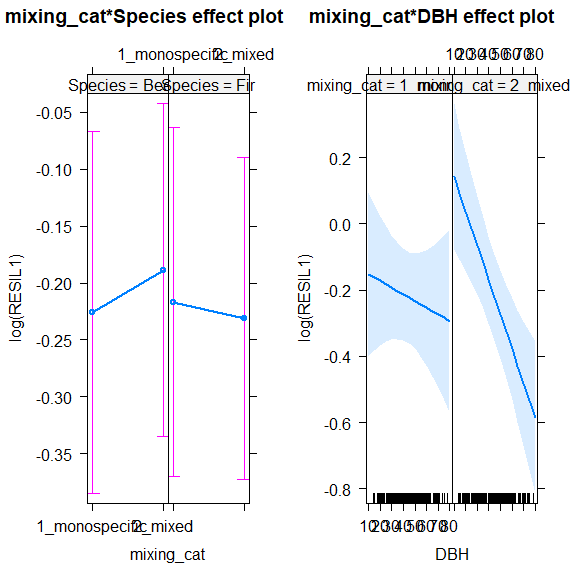 # model check:
qqnorm(resid(lme_resil1)) 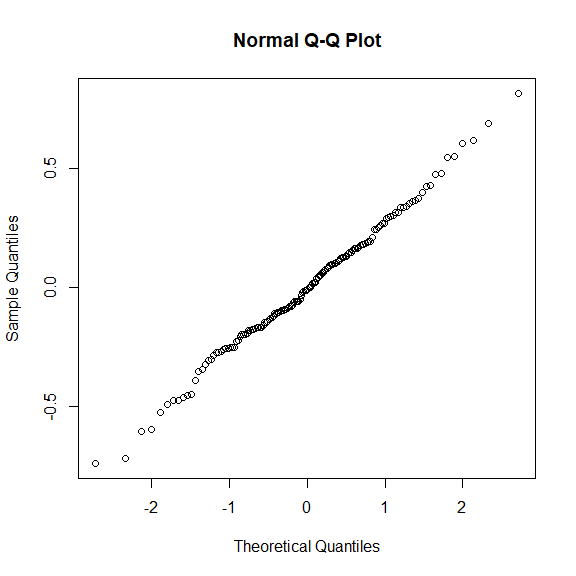 hist(residuals(lme_resil1), breaks = 40)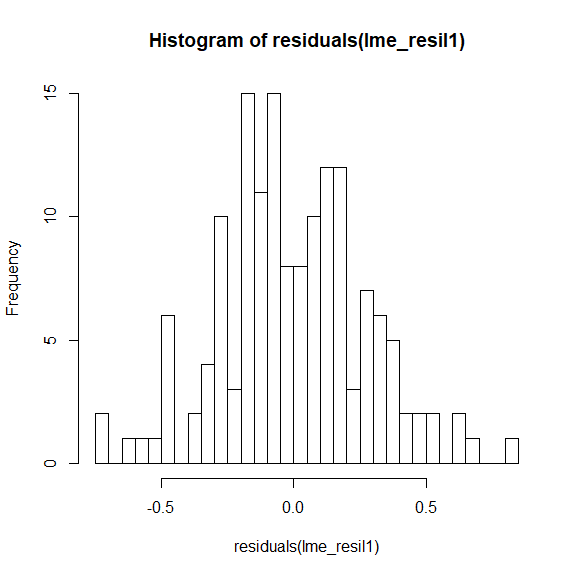     fit<- lme_resil1
  #Checking residuals
 plot(fit, resid(., scaled=TRUE) ~ fitted(.) , abline = 0)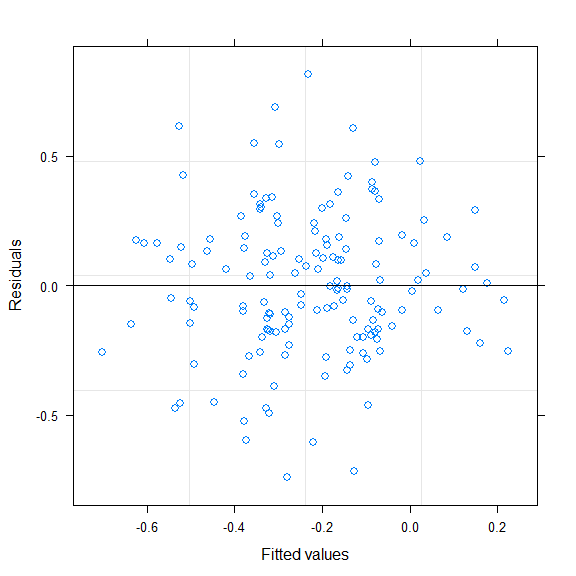   plot(fit, resid(., scaled=TRUE) ~ DBH , abline = 0)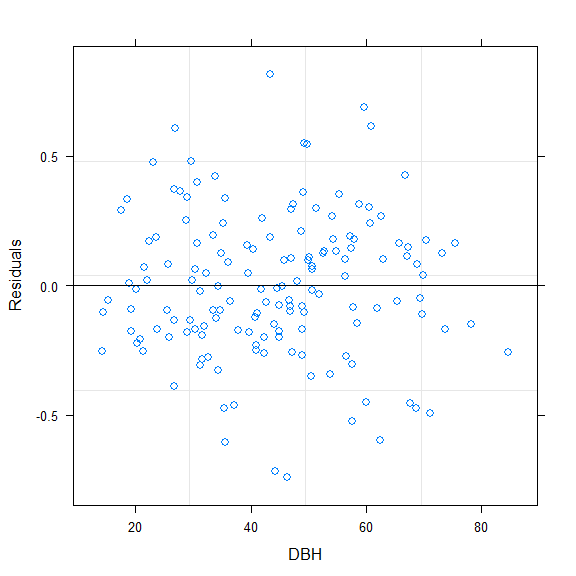 #Resistance of d13C 
lme_dry <- lme(log(RES13C) ~ mixing_cat  +  Species + scale(DBH) + mixing_cat*Species + mixing_cat*scale(DBH), random= ~1|Site ,method="REML", data=data, na.action=na.exclude)

summary(lme_dry)## Linear mixed-effects model fit by REML
##  Data: data 
##        AIC      BIC   logLik
##   -21.3721 2.330658 18.68605
## 
## Random effects:
##  Formula: ~1 | Site
##         (Intercept)  Residual
## StdDev:  0.01889773 0.1956167
## 
## Fixed effects: log(RES13C) ~ mixing_cat + Species + scale(DBH) + mixing_cat *      Species + mixing_cat * scale(DBH) 
##                                    Value  Std.Error  DF   t-value p-value
## (Intercept)                  -0.16438707 0.03872306 140 -4.245198  0.0000
## mixing_cat2_mixed             0.01322694 0.04827696 140  0.273980  0.7845
## SpeciesFir                   -0.06736892 0.05325135 140 -1.265112  0.2079
## scale(DBH)                    0.03643843 0.02835424 140  1.285114  0.2009
## mixing_cat2_mixed:SpeciesFir  0.01123605 0.06818422 140  0.164790  0.8693
## mixing_cat2_mixed:scale(DBH)  0.00149424 0.03465519 140  0.043117  0.9657
##  Correlation: 
##                              (Intr) mxn_2_ SpcsFr s(DBH) m_2_:S
## mixing_cat2_mixed            -0.749                            
## SpeciesFir                   -0.706  0.559                     
## scale(DBH)                    0.299 -0.221 -0.291              
## mixing_cat2_mixed:SpeciesFir  0.545 -0.728 -0.774  0.205       
## mixing_cat2_mixed:scale(DBH) -0.230  0.234  0.218 -0.759 -0.273
## 
## Standardized Within-Group Residuals:
##         Min          Q1         Med          Q3         Max 
## -2.41039807 -0.69110499 -0.04765004  0.75355615  3.42154351 
## 
## Number of Observations: 149
## Number of Groups: 4plot(allEffects(lme_dry))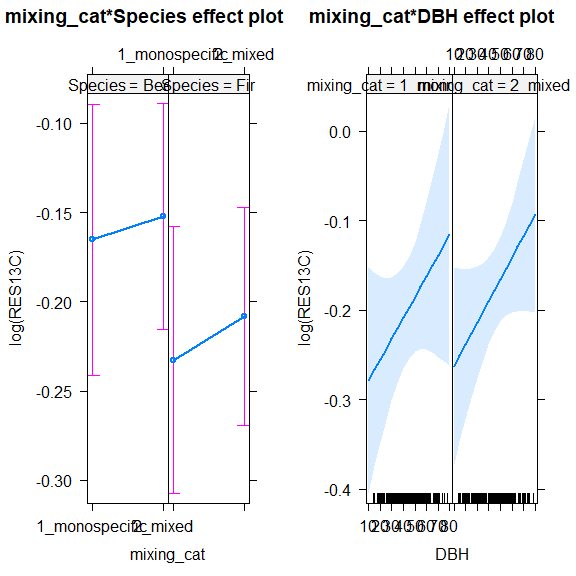 r.squaredGLMM(lme_dry)##             R2m        R2c
## [1,] 0.04579245 0.05461545# model check:
qqnorm(resid(lme_dry)) 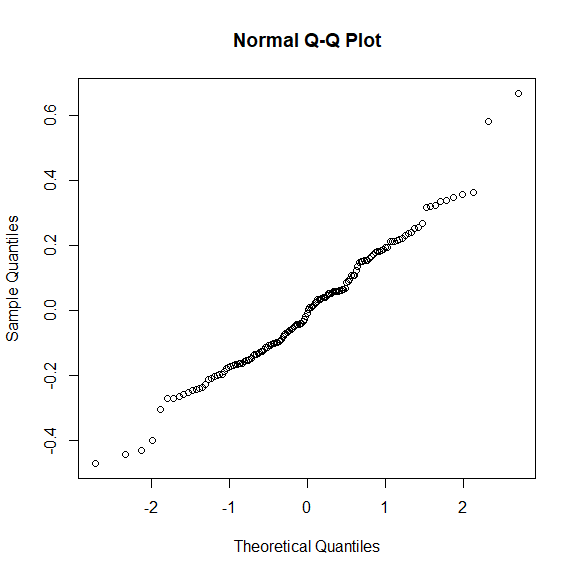 hist(residuals(lme_dry), breaks = 40)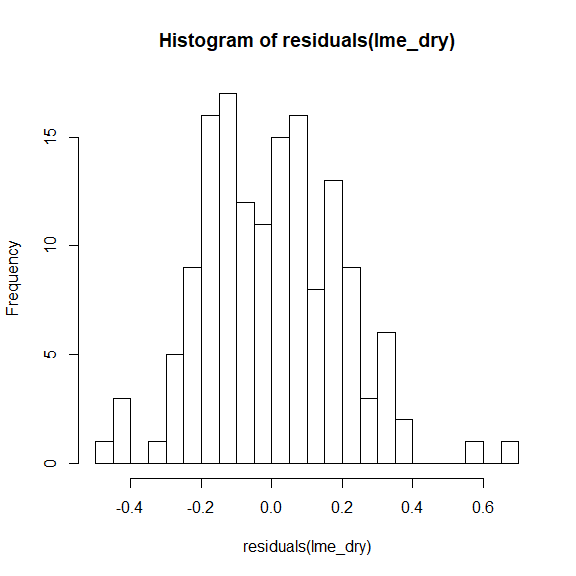   fit<- lme_dry
  #Checking residuals
 plot(fit, resid(., scaled=TRUE) ~ fitted(.) , abline = 0)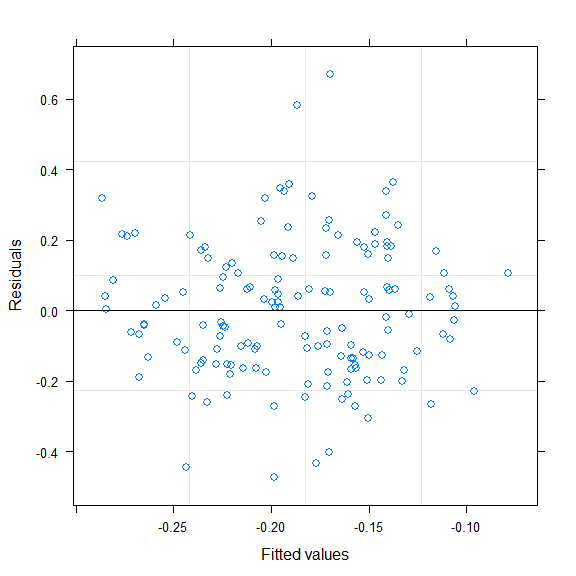   plot(fit, resid(., scaled=TRUE) ~ DBH , abline = 0)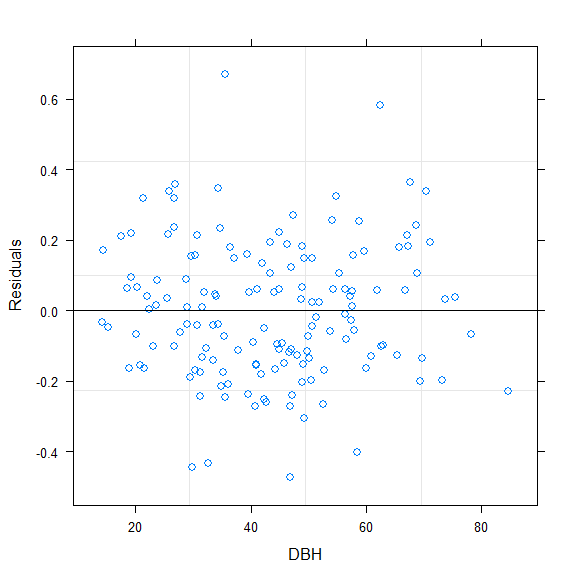  ##Recovery of d13C 
lme_rec <- lme(REC13C~  mixing_cat  +  Species + scale(DBH) + mixing_cat*Species + mixing_cat*scale(DBH), random= ~1|Site ,method="REML", data=data, na.action=na.exclude)
summary(lme_rec)## Linear mixed-effects model fit by REML
##  Data: data 
##         AIC        BIC   logLik
##   -24.41089 -0.7642766 20.20545
## 
## Random effects:
##  Formula: ~1 | Site
##         (Intercept)  Residual
## StdDev:   0.1095647 0.1892173
## 
## Fixed effects: REC13C ~ mixing_cat + Species + scale(DBH) + mixing_cat * Species +      mixing_cat * scale(DBH) 
##                                   Value  Std.Error  DF   t-value p-value
## (Intercept)                   1.1334541 0.06621449 139 17.117915  0.0000
## mixing_cat2_mixed            -0.0063821 0.04672185 139 -0.136598  0.8915
## SpeciesFir                    0.0362976 0.05359723 139  0.677228  0.4994
## scale(DBH)                    0.0187294 0.03567406 139  0.525015  0.6004
## mixing_cat2_mixed:SpeciesFir -0.0089813 0.06609311 139 -0.135889  0.8921
## mixing_cat2_mixed:scale(DBH)  0.0147135 0.03390862 139  0.433917  0.6650
##  Correlation: 
##                              (Intr) mxn_2_ SpcsFr s(DBH) m_2_:S
## mixing_cat2_mixed            -0.422                            
## SpeciesFir                   -0.417  0.534                     
## scale(DBH)                    0.207 -0.161 -0.391              
## mixing_cat2_mixed:SpeciesFir  0.310 -0.726 -0.747  0.170       
## mixing_cat2_mixed:scale(DBH) -0.141  0.228  0.238 -0.647 -0.272
## 
## Standardized Within-Group Residuals:
##         Min          Q1         Med          Q3         Max 
## -2.71543309 -0.66912753  0.07135109  0.70660959  3.71372543 
## 
## Number of Observations: 148
## Number of Groups: 4plot(allEffects(lme_rec))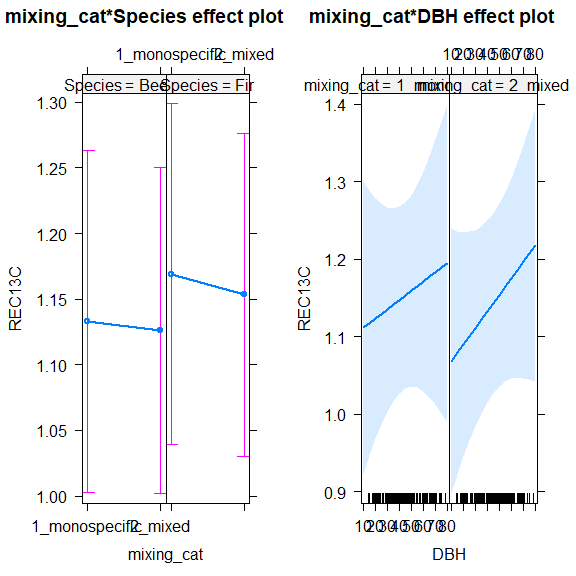 r.squaredGLMM(lme_rec)##             R2m       R2c
## [1,] 0.02596952 0.2705471# model check:
qqnorm(resid(lme_rec)) 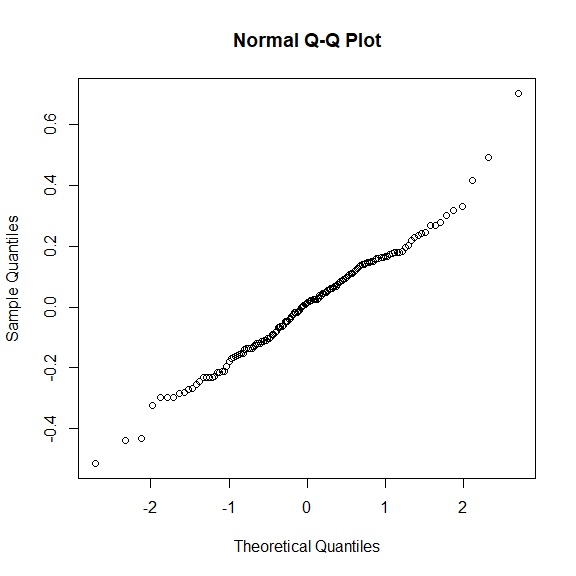 hist(residuals(lme_rec), breaks = 40)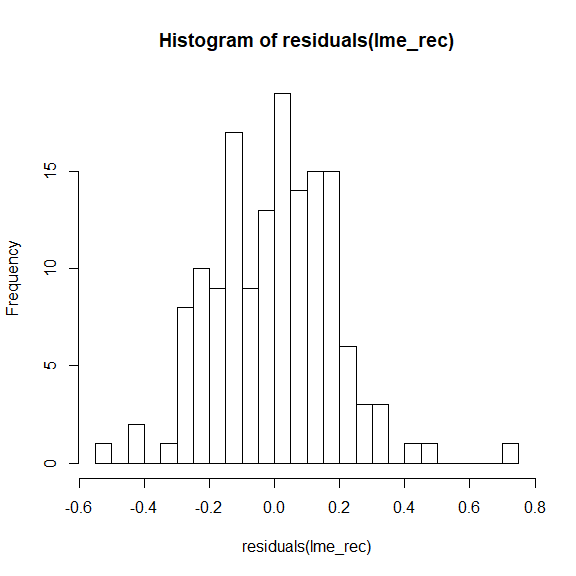   plot(lme_rec, resid(., scaled=TRUE) ~ fitted(.) , abline = 0) 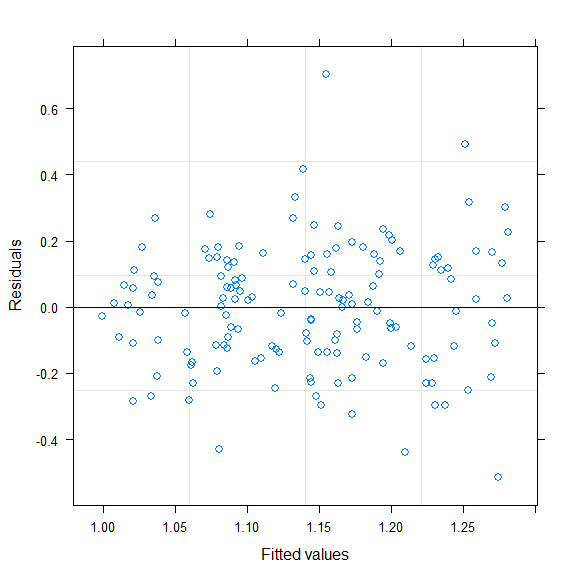   plot(lme_rec, resid(., scaled=TRUE) ~ DBH , abline = 0)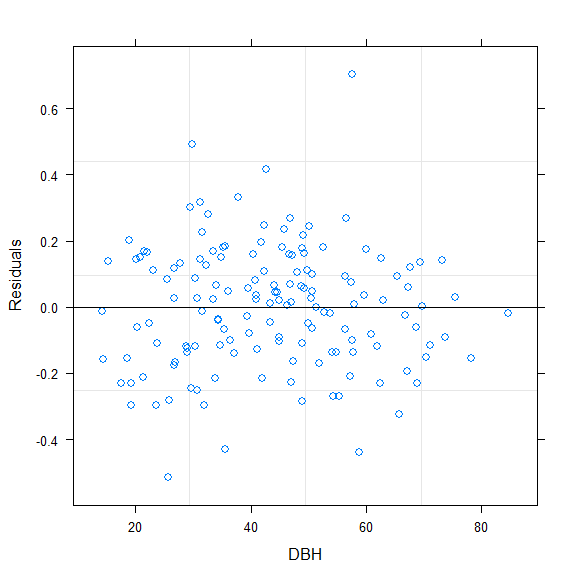 ##Resilience of d13C 
 lme_resil <- lme(log(RESIL13C) ~   mixing_cat  +  Species + scale(DBH) + mixing_cat*Species + mixing_cat*scale(DBH), random= ~1|Site ,method="REML", data=data, na.action=na.exclude)
summary(lme_resil)## Linear mixed-effects model fit by REML
##  Data: data 
##         AIC       BIC   logLik
##   -101.6944 -78.04783 58.84722
## 
## Random effects:
##  Formula: ~1 | Site
##          (Intercept)  Residual
## StdDev: 1.574819e-05 0.1475823
## 
## Fixed effects: log(RESIL13C) ~ mixing_cat + Species + scale(DBH) + mixing_cat *      Species + mixing_cat * scale(DBH) 
##                                    Value  Std.Error  DF    t-value p-value
## (Intercept)                  -0.07047820 0.02819188 139 -2.4999472  0.0136
## mixing_cat2_mixed            -0.00336966 0.03636088 139 -0.0926727  0.9263
## SpeciesFir                   -0.00603781 0.03996015 139 -0.1510958  0.8801
## scale(DBH)                   -0.00879416 0.02043059 139 -0.4304411  0.6675
## mixing_cat2_mixed:SpeciesFir  0.02164073 0.05149003 139  0.4202897  0.6749
## mixing_cat2_mixed:scale(DBH)  0.02535634 0.02610333 139  0.9713832  0.3330
##  Correlation: 
##                              (Intr) mxn_2_ SpcsFr s(DBH) m_2_:S
## mixing_cat2_mixed            -0.775                            
## SpeciesFir                   -0.725  0.562                     
## scale(DBH)                    0.294 -0.228 -0.274              
## mixing_cat2_mixed:SpeciesFir  0.563 -0.727 -0.776  0.213       
## mixing_cat2_mixed:scale(DBH) -0.230  0.229  0.214 -0.783 -0.269
## 
## Standardized Within-Group Residuals:
##         Min          Q1         Med          Q3         Max 
## -1.89319145 -0.67962420  0.08099036  0.53708451  3.69461786 
## 
## Number of Observations: 148
## Number of Groups: 4plot(allEffects(lme_resil))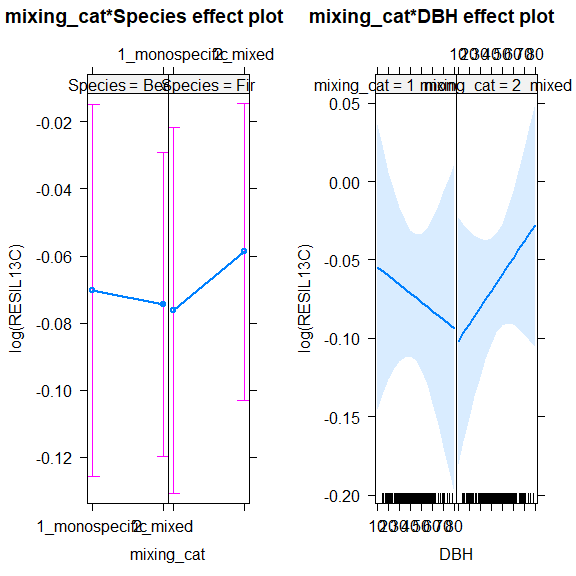 r.squaredGLMM(lme_resil)##             R2m        R2c
## [1,] 0.01349563 0.01349564# model check:
qqnorm(resid(lme_resil)) 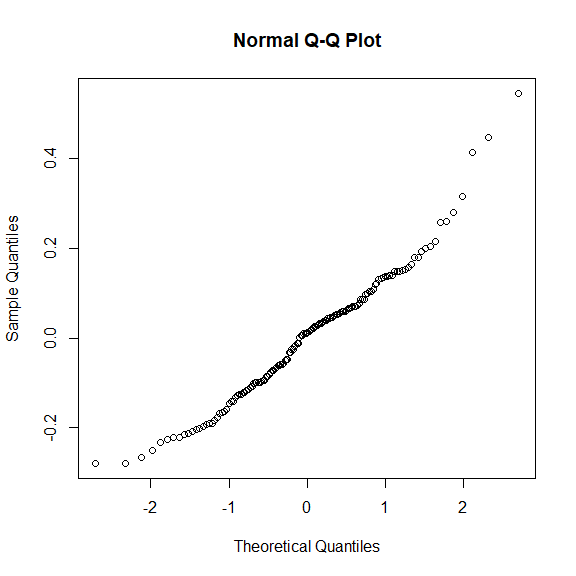 hist(residuals(lme_resil), breaks = 40)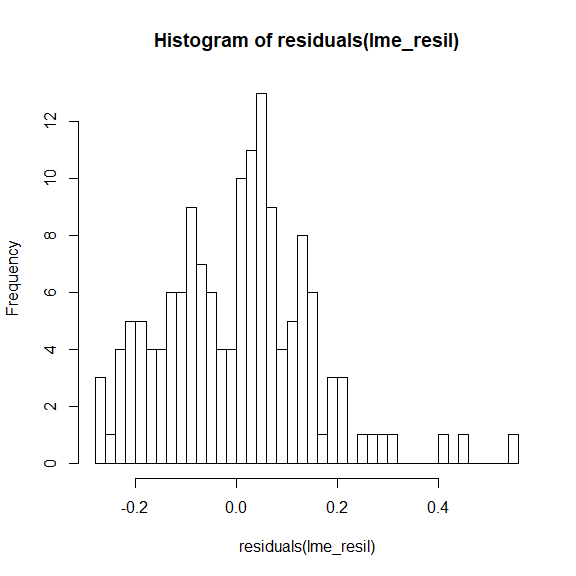    plot(lme_resil, resid(., scaled=TRUE) ~ fitted(.) , abline = 0)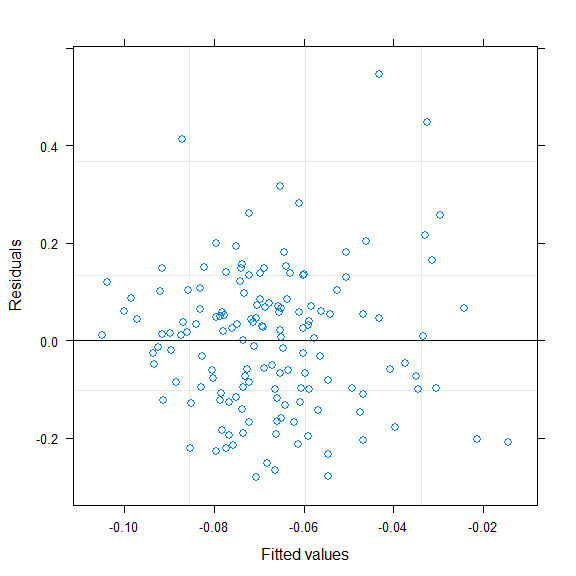   plot(lme_resil, resid(., scaled=TRUE) ~ DBH , abline = 0)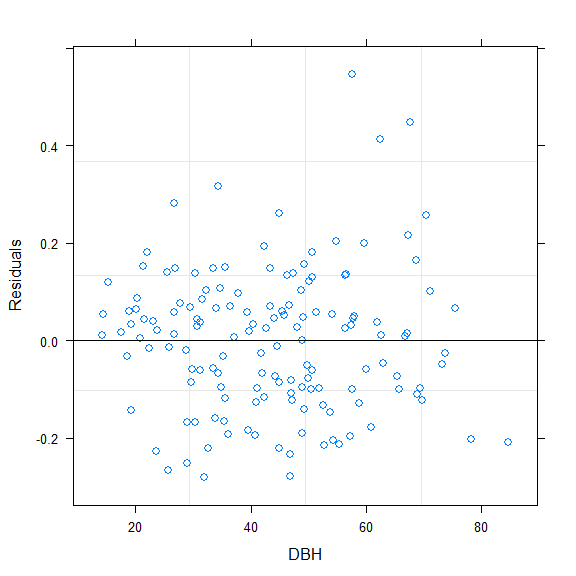 